TMC to send to customers: Deem mobile app is now available (Android and iOS)Subject [Not to exceed 50 characters]Streamline your travel program the easy wayPrimary Msg: Body Content {{FIRSTNAME}},Now arriving in the first-class terminal: Deem mobile app for iOS and Android. With Deem you get an effortless global travel management platform that improves adoption and controls spending by giving your travelers: Simplified booking and modificationsFaster travel searches and more airfare optionsSuperior duty of care functionalityDownload Deem today.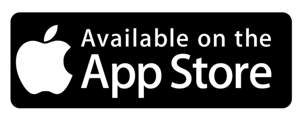 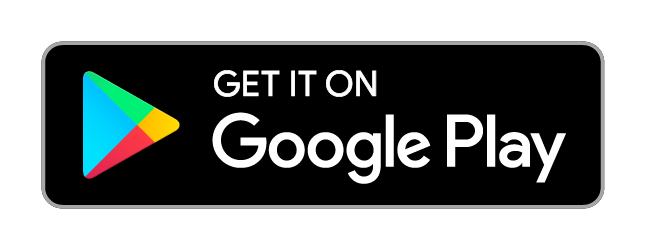 Best regards,{{PERSON’S SIGNATURE}}CTAGet my Deem launch kit